Slutrapport – Regionala elektrifieringspiloterSvaren avser projektnummer: Slutrapporten ska innehålla information som Energimyndigheten behöver för att avgöra om projektet utförts enligt beslut om stöd. Svara på nedanstående frågor direkt i detta dokument.Kom ihåg att alla större förändringar i projektet i god tid ska ha kommunicerats med Energimyndigheten (Se Villkorsbilagan som följde med beslutet).I samband med slutrapportering ska även en separat ekonomisk slutredovisning göras. Instruktion och mallar för den ekonomiska slutredovisningen fick ni tillsammans med beslutet.Spara och ladda upp dokumentet vid slutrapportering i E-kanalen. Eftersträva kortfattade och precisa beskrivningar. Vid behov kommer Energimyndigheten att efterfråga kompletterande material.Beskriv organisationen kring genomförandet av projektet. Både internt inom egen organisation men även samarbete med andra aktörer i genomförandet. (ca. 0,5-1 sida)Övergripande sammanfattning av arbetet i projektet. (ca. 0,5-1 sida, beskriv övergripande framgångar och ev. hinder)Är ladd/tankstationen uppkopplad mot databasen Nobil? JA NEJ  Uppfyller laddstationen de tekniska kraven:   (Svaren ska gälla alla sökta laddpunkter. Om avvikelser, kommentera.) Erbjuder laddningspunkterna minst 350 kW kontinuerlig effekt? Lastbalansering mellan laddningspunkter är tillåten. Varje laddningspunkt ska individuellt kunna leverera minst 350 kW, och minst 175 kW vid lastbalansering mellan flera laddningspunkter.  JA ​☐​ NEJ ​☐​ ​Kommentera om NEJ                          ​ Har laddningspunkterna utrustats med anslutningsdon för likströmsladdning av typ Comb 2, enligt standard EN 62196-3? JA ​☐​ NEJ ​☐​ ​Kommentera om NEJ                          ​ Uppfyller vätgastankstationen de tekniska kraven:   (Svaren ska gälla alla sökta stationer. Om avvikelser, kommentera.) Vätgastankstationen ska i första hand avse tankning av tunga fordon, men kan den även erbjuda vätgastankning för lätta fordon genom separata och specifika vätgasdispensrar? JA ​☐​ NEJ ​☐​ ​Kommentera om NEJ                          ​ Erbjuder tankstationen tankning med förnybar vätgas med en renhet som uppfyller kraven i ISO 14687:2019 standarden? JA ​☐​ NEJ ​☐​ ​Kommentera om NEJ                          ​ Har tankstationen en kapacitet på minst 1500 kg H2/dag?   JA ​☐​ NEJ ​☐​ ​Kommentera om NEJ                          ​ Erbjuder tankstationen tankning med komprimerad vätgas och/eller flytande väte?  Vid tankning med komprimerad vätgas ska tankstationen vara utrustad med minst en 700 bars dispenser för tunga fordon som tillämpar bränsleprotokoll i enlighet med SAE J2601-1. För 350 bar dispensrar gäller protokoll i standard SAE J2601-1/2  JA ​☐​ NEJ ​☐​ ​Kommentera om NEJ                          ​ Klarar vätgasstationens dispensrar drifttemperaturer från -20 °C till +40 °C? JA ​☐​ NEJ ​☐​ ​Kommentera om NEJ                          ​ Erbjuder tankstation tankning med komprimerad vätgas uppfylla konstruktions-, installations- och underhållskraven i specifikationen i ISO 19880-1:2020, samt kraven i de tekniska specifikationerna i ISO/TS 20100 för tankning av fordon med vätgas? JA ​☐​ NEJ ​☐​ ​Kommentera om NEJ                          ​ Lokaliseringskrav och tillgänglighet:   (Svaren ska gälla alla sökta laddstationer och tankstationer. Om avvikelser, kommentera.) Är ladd- och tankstationer publika och tillgängliga för alla i enlighet med artikel 36 a i kommissionens förordning (EU) nr 651/2014? JA ​☐​ NEJ ​☐​ ​Kommentera om NEJ                          ​ Är laddstationen placerad och utformad så att den är lätt åtkomlig och användbar för alla? De ska placeras så att anslutning, betalning och annan information sker på en höjd av högst 1,2 meter över parkeringsplatsens yta. Utformning av information vid laddningspunkterna ska beakta användare med nedsatt syn och färgseende. Utrymmet för parkeringsplatsen vid respektive laddningspunkt, och eventuellt påkörningsskydd, ska vara utformat så att det är möjligt att komma åt laddningspunkten från en rullstol. Hinder i form av kantstenar och nivåskillnader ska om möjligt undvikas.   JA ​☐​ NEJ ​☐​ ​Kommentera om NEJ    Beskriv era tre viktigaste lärdomar under projekttidenBeskriv ev. avvikelser i projektet som uppstått under genomförandet och förklaringar på varför de uppstått samt hur ni hanterat dem (ex förlängd genomförandetid, färre laddpunkter, byte av plats etc)Infoga bilder på platsen för ladd- eller vätgastankstation nedan. Om fler bilder (platser) kan de mailas till elektrifieringspiloter@energimyndgheten.se (få gärna med en övergripande bild på området för tung trafik samt närbild på respektive laddare)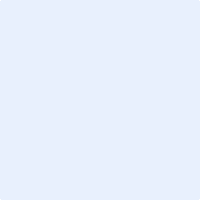 Finns någon särskild erfarenhet som ni skulle vilja dela till aktörer som kommer uppföra laddinfrastruktur framöver?Hur bedömer ni att kontakten med Energimyndigheten har fungerat under projektets genomförande (har ni fått svar på frågorna ni ställt, hur snabbt svarar och handlägger vi era ändringsönskemål, hur lyhörda är vi för era behov etc.)?